‘’ΑΝΑΚΑΛΥΠΤΟΝΤΑΣ ΤΟΝ ΓΑΛΛΟ ΖΩΓΡΑΦΟ MONET’’ΠΟΛΙΤΙΣΤΙΚΟ ΠΡΟΓΡΑΜΜΑ της ΣΤ’ Δημοτικού στο μάθημα των Γαλλικών      Μέσα στα πλαίσια της υλοποίησης του παραπάνω προγράμματος, κατά το σχολικό έτος 2019-2020, οι μαθητές καλούνται να απαντήσουν στα παρακάτω ερωτήματα, πριν δούνε το βίντεο του Monet:Α. Μαντέψτε τον τίτλο των παρακάτω πινάκων:1. α) ‘’Εντύπωση, Ανατέλλων ήλιος’’    β) ‘’Ανατολή στον Σηκουάνα’’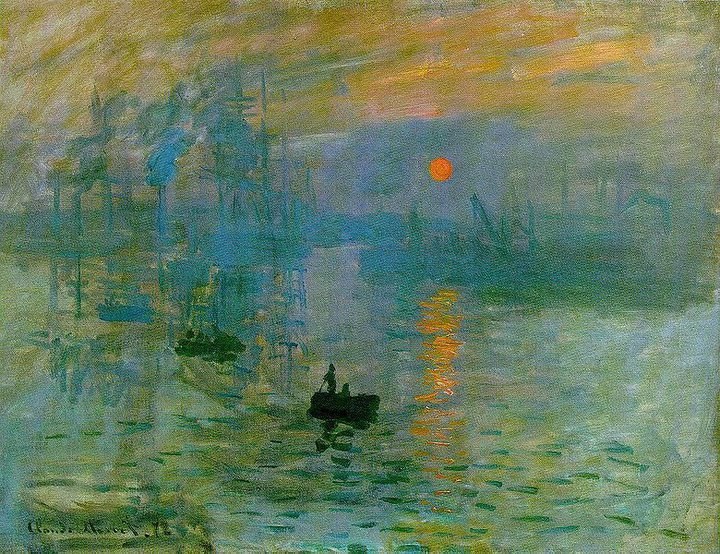 2. α) ‘’Βόλτα στις παπαρούνες’’     β) Λιβάδι με παπαρούνες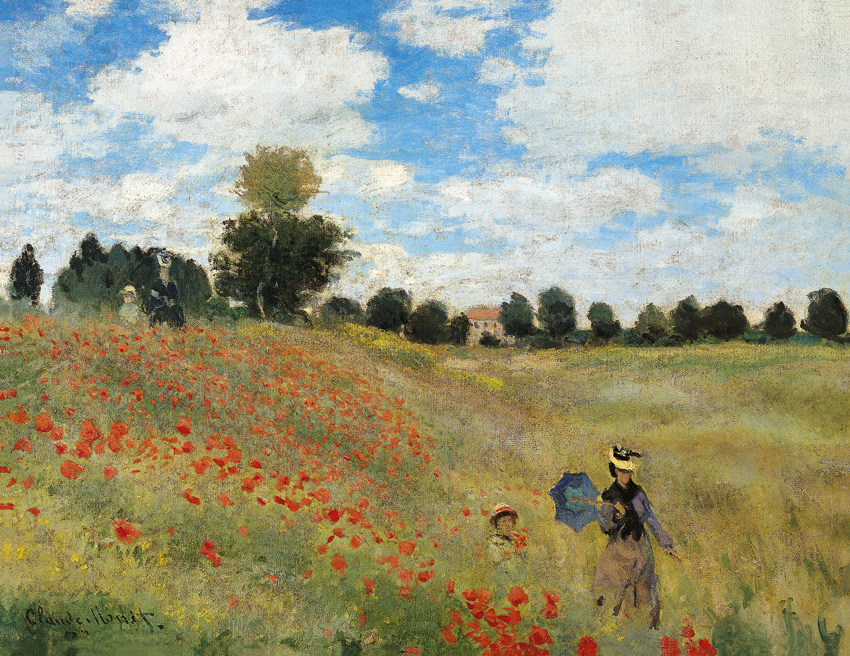 3. α) ‘’Ανάπαυση στην εξοχή’’     β) ‘’Γεύμα στη χλόη’’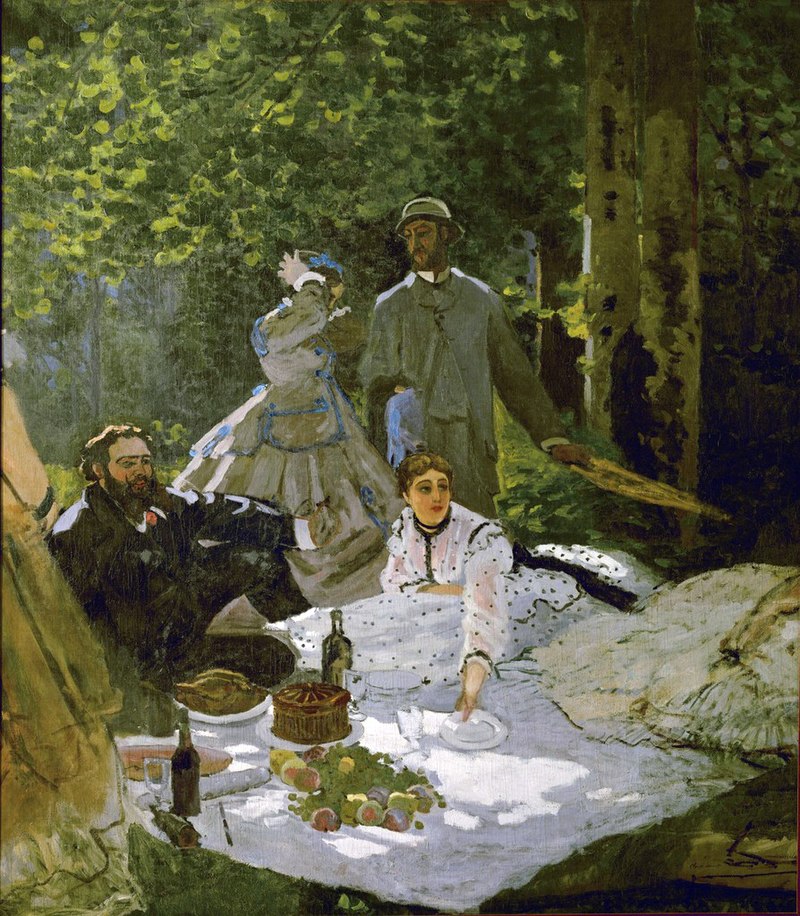 4. α) ‘’Νούφαρα’’     β) Η λίμνη την άνοιξη’’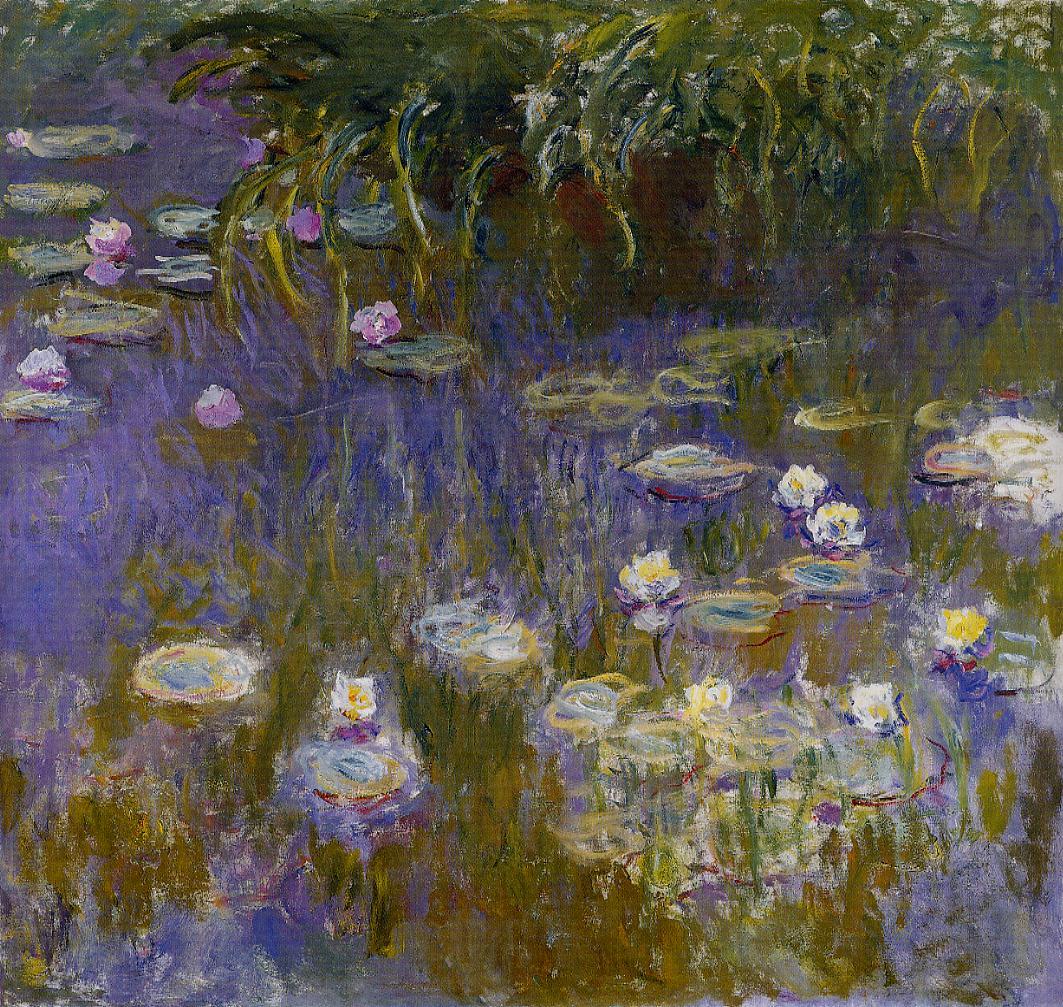 Β. Δείτε 2 φορές το βίντεο MONET και επιβεβαιώστε τις απαντήσεις σας  στο παραπάνω ερώτημα.Γ. Επιλέξτε 3 πίνακες του Monet, που προτιμάτε.1. …………………………………………………………………………………………………………………………………………..2. ……………………………………………………………………………………………………………………………………………3. ……………………………………………………………………………………………………………………………………………             Δ. Υιοθετήστε έναν πίνακα του Monet και επιχειρήστε να τον ζωγραφίσετε.……………………………………………………………………………………………………………………………….Ε. Αφού δείτε το βίντεο IMPRESSIONISME, απαντήστε στα παρακάτω ερωτήματα:1. Ο όρος ιμπρεσιονισμός προήλθε από το έργο του:α) Renoir ‘’Κορίτσια στο πιάνο’’ β) Monet ‘’Νούφαρα’’γ) Monet ‘’Εντύπωση, Ανατέλλων ήλιος’’δ) Van Gogh ‘’Εναστρη νύχτα’’ε) Van Gogh ‘’Εναστρη νύχτα πάνω στον Ροδανό’’2. Κυκλώστε τη σωστή απάντηση:α) Ο ιμπρεσιονισμός αποτυπώνει την πραγματικότηταβ) Ο ιμπρεσιονισμός αποτυπώνει την εντύπωση                                                                                                                Η εκπ/κός γαλλικών                                                                                                                     Ομουρίδου Ολγα